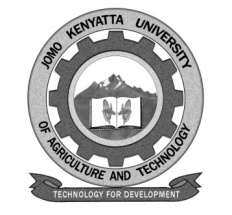                                                   W1-2-60-1-6JOMO KENYATTA UNIVERSITY OF AGRICULTURE AND TECHNOLOGYUNIVERSITY EXAMINATIONS 2014/2015SECOND YEAR SPECIAL/SUPPLEMENTARY EXAMINATION FOR THE DEGREE OF BACHELOR OF COMMERCE HBC 2208:  INTERMEDIATE ACCOUNTING IIDATE:   AUGUST 2015						         TIME: 2 HOURSINSTRUCTIONS:	ANSWER QUESTION ONE (COMPULSORY) AND ANY OTHER TWO QUESTIONSQUESTION ONE  Kamara Ltd constructed for Amani Distributors a warehouse that was completed and ready for occupancy on 1st January, 2010.  A mani paid for warehouse by issuing a Ksh.9,000,000, Five year, 8% bond on the same date.  Interest was to be paid semi-annually i.e. on 30th June and 31st December each year.  Similar bonds were earning interest as in rate of 10%.Required:Show the journal entry for Amani’s purchase of the warehouse on 1st January, 2010.									[7 marks]Amortization schedule for five year bond as at 1st January, 2010.		[10 marks]Suppose Amani had borrowed Ksh.9,000,0000 from City Bank at an interest rate of 16% and was to be repaid by 10 equal semi-annual instalments.RequiredAmount to be paid in each instalment					[5 marks]Loan repayment schedule							[8 marks]QUESTION TWO Uzima Ltd was registered with 400,000 ordinary shares of Sh.100 @.  It offered half of them for public subscription as follows:Shs.30 on applicationShs.50 on allotment (including premium)Shs.30 on 1st CallShs.20 on 2nd and final CallThe processing went as follows:350,000 	applications were received50,000		applications were rejected outright after and their money refundedThe remaining of applicants were made on pro-rata basis with excess many being transferred to allotment account.All and other payments were duly received except for 800 shares whose allottees failed to pay 1st and 2nd calls and another 1,200 shares allottees failed  to pay 2nd and final callAfter due process, the 2,000 shares held by the defaulters were forfeited and later re-issued at sh.70 per share.The company paid Sh.1,500,000 formation expenses to cash and bought fixed assets for Sh.12,000,000/  The rest of the money were held in the bank.Required:Ledger Accounts to account for the above transactions.				[16 marks]Company’s opening balance sheet.						[4 marks]QUESTION THREE i)	The concept of “Substance over firm” influences lease accepting.  Explain.	 								[3 marks]ii)	Briefly explain FIVE characteristics of a finance lease.			[5 marks]Limited computer systems Ltd leased a computer from Mamlaka leasing services on January 1,2010.  Mamlaka paid Shs.62,548 for the computer  which was also its fair market value.Lease terms were as follows:Lease period was 3 years (6 semi-annual instalments)Rental payments were made in advanceEconomic life of the asset was 3 yearsImplied interest rate was 12%No residual valueRequired:Semi-annual instalment amount.						[4 marks]Amortization schedule to ascent for the lease.				[8 marks]QUESTION FOUR Babu manufacturers has only one piece of property, plant and equipment whose cost was Sh.1,500,000 and an estimated life of  5 years with no residual value.  The company uses straight line method.  The equipment is to a class whose wear and tear allowance 25%.  The firm’s profit before tax were Sh.700,000, Sh.650,000, Sh.600,000, Sh.500,000 and Sh.400,000 for years one to Five respectively.Required:Financing Accountant’s Tax liability for the period.				[5 marks]Tax Assessor’s tax liability for the period.					[5 marks]Deferment tax account to account for the tax liabilities.				[10 marks]QUESTION FIVE Tumbo Ltd manufactures and sales “Tum” both locally and internationally at Sh.250 per unit.  During the year ended 31//12/2013, the company sold 6,500 units.  The past record shows that5% of units sold are found to be defective and returned to Tumbo Ltd.  The company gives a three year warranty in returned goods are repaired at a cost of Sh.80 @.Assume that 30% of the affected good were returned in the 1st year, 40% in 2nd year and 20% in the last year.Required:Journal entries to record warranty and liabilities using:Cash Accounting								[5 marks]Accrual Accounting							[5 marks]Briefly explain any FIVE reasons why leasing may be preferred to outright purchase.								[10 marks]